Topic Proposal due Tuesday 5/23. I will accept proposals beginning 7:15am on 5/23. I will number them as they are turned in.  Be sure that all answers are complete on this paper. If multiple groups choose the same topic, I will give priority to the one that is in on time and has the most convincing argument for why they should be allowed to research their issue. (Use this to convince me that you are ready to start this project and that you will do a great job.)				Period_____ Names of group members: ________________________________________________________________________________________________What bioethical issue would you like to explore? Be specific and explain with detail your topic.What do you already know (or have already learned) about this issue? (use bulleted statements)Why did your group decide on this issue?  (why is this meaningful?)List a possible second choice in case you do not get your first choice:In each of the boxes below, please write in the name of the person for each role and then explain what you will be researching to support your part of the presentation – bulleted statements or questions are appropriate here.Sociologist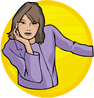 ______________________Lawyer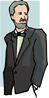 ______________________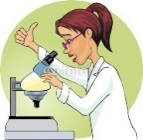 Scientist_______________________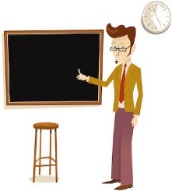 Educator______________________